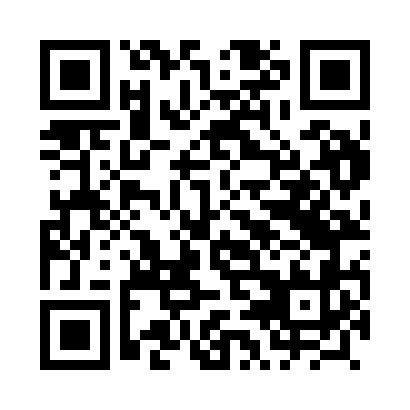 Prayer times for Lady Mans, PolandWed 1 May 2024 - Fri 31 May 2024High Latitude Method: Angle Based RulePrayer Calculation Method: Muslim World LeagueAsar Calculation Method: HanafiPrayer times provided by https://www.salahtimes.comDateDayFajrSunriseDhuhrAsrMaghribIsha1Wed2:184:5912:305:398:0210:312Thu2:174:5712:305:408:0310:353Fri2:164:5512:305:418:0510:354Sat2:154:5312:305:428:0710:365Sun2:154:5112:305:438:0910:376Mon2:144:5012:295:448:1010:377Tue2:134:4812:295:458:1210:388Wed2:124:4612:295:468:1410:399Thu2:114:4412:295:478:1510:3910Fri2:114:4212:295:488:1710:4011Sat2:104:4112:295:498:1910:4112Sun2:094:3912:295:508:2010:4213Mon2:094:3712:295:518:2210:4214Tue2:084:3612:295:528:2410:4315Wed2:074:3412:295:538:2510:4416Thu2:074:3312:295:548:2710:4417Fri2:064:3112:295:558:2810:4518Sat2:064:2912:295:568:3010:4619Sun2:054:2812:295:578:3110:4620Mon2:054:2712:295:578:3310:4721Tue2:044:2512:295:588:3410:4822Wed2:044:2412:305:598:3610:4923Thu2:034:2312:306:008:3710:4924Fri2:034:2112:306:018:3910:5025Sat2:024:2012:306:028:4010:5026Sun2:024:1912:306:028:4110:5127Mon2:014:1812:306:038:4310:5228Tue2:014:1712:306:048:4410:5229Wed2:014:1612:306:058:4510:5330Thu2:004:1512:306:058:4710:5431Fri2:004:1412:316:068:4810:54